curriculum vitaeThe personal data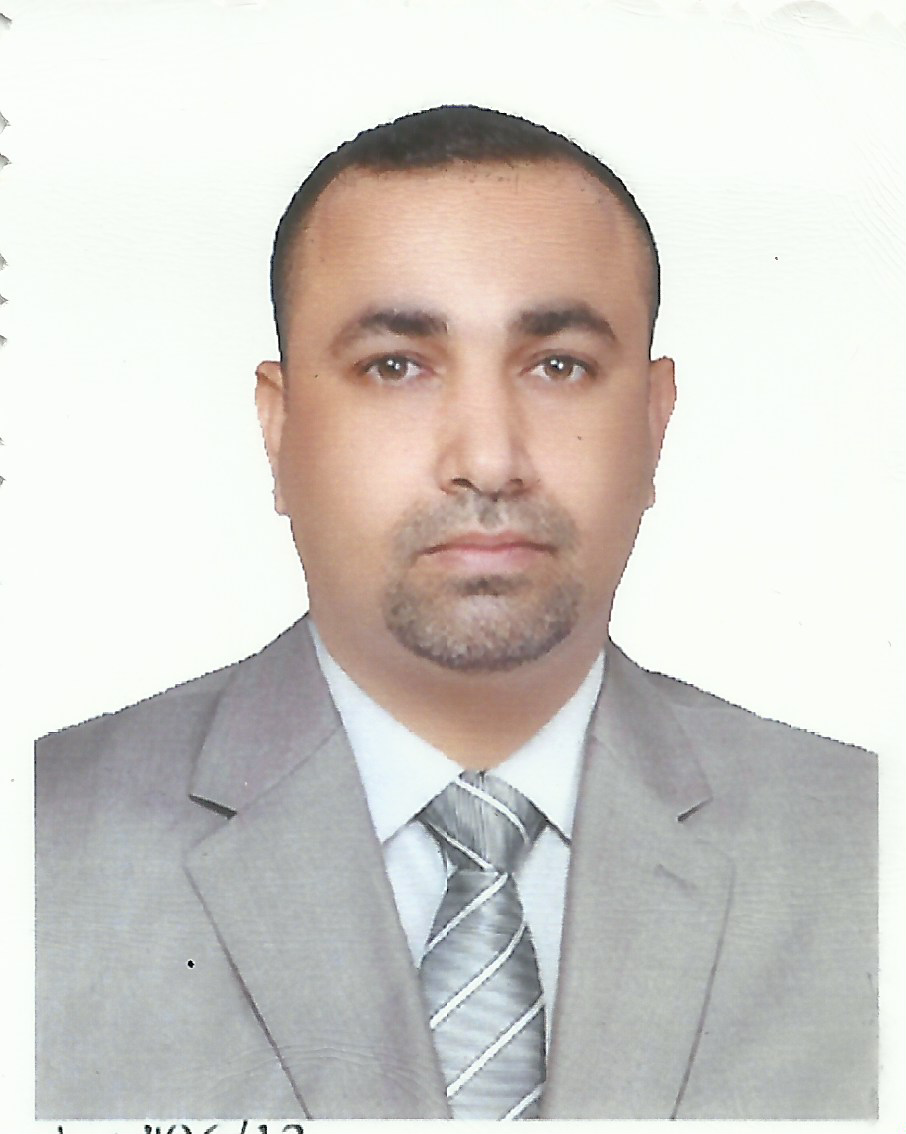 The personal dataFull nameQahtan Adnan AbedDate of birth10-09-1977Title / workplaceAssistant Professor Mobile phone+9647811607580Emailqahtan.abed@etcn.edu.iq & q.alftlawe@gmail.com Academic QualificationsAcademic QualificationsAcademic QualificationsAcademic QualificationsAcademic QualificationsQualificationUniversity NameField- SpecializationLocation / CountryGraduation YearBScTechnology University of BaghdadGeneral Mechanical EngineeringBaghdad/ Iraq2000MSTechnology University of BaghdadThermal Mechanics/ Solar EnergyBaghdad/ Iraq2007Ph.DPolitehnica University of BucharestThermal Mechanics/ Solar EnergyBucharest/ Romania2016Scientific expertiseScientific expertiseScientific expertiseJobs and positions that work outFromthe date - to dateReview of the main tasks of the job or positionQuality assurance and university performance Unit1/9/2009- 13/1/2013Head of Leaser and Electro Optics Department15/9/2017- 16/9/2018Studies and Planning2018/9/17Research Interest AreasResearch Interest AreasHeat transfer, Engineering Thermodynamics, Fluid flow, Solar energy and Renewable energy Supervision of M. Sc. StudentsSupervision of M. Sc. StudentsSupervision of M. Sc. StudentsTitle of M.Sc ThesisFromthe date - to dateName of student and the position of the workExperimental and Numerical Study of Solar Air Collector Absorber Integrated with Phase Change Material PCM2016-2019Ali Mohammed Hayder 2019- 2018Mohammed Ridha2019- 2018Jameel Tawfiq Scientific Activities and literature and published research (Book - Journal - Conference)Scientific Activities and literature and published research (Book - Journal - Conference)Scientific Activities and literature and published research (Book - Journal - Conference)Scientific Activities and literature and published research (Book - Journal - Conference)No.Research TitlePublisherDate of Publishing1-Review of solar thermal storage techniques.ARPN Journal of Engineering and Applied Sciences. ISSN 1819- 6608, vol 12, No.21.2017.2-Performance of a hybrid solar collector system in days with stable and less stable radiative regime.International Journal of Sustainable Engineering, DOI: 10.1080/19397038.2017.1333542 (2017) 1-14.20173-The stability of the radiative regime does influence the daily performance of solar air heatersRenewable Energy 107 (2017) 403-416.20174-Dynamic thermal performance analysis of two solar air collectors with and without porous media.Renew. Energy Environ. Sustain. 1, No 24, (2016).20165-Models for New Corrugated and Porous Solar Air Collectors under Transient Operation.J. Non-Equilib. Thermodyn. 42(1), pp. 79-97. Retrieved 1 Jul. 2017, from doi:10.1515/jnet-2016-0013.20176-Hybrid solar collector for water and air heating: effects of storage tank volume and air channel shape on efficiency.U.P.B. Sci. Bull., Series D, Vol. 77, Iss. 3, 2015; pp. 29- 40.20157-Experimental study of a solar concatenated parabolic dish system generating fresh water. Al-Taqani, Refereed scientific Journal. Foundation of technical education. Vol. 25; 2012, No.3. pp.7 -26.20128-Numerical analysis of vapor flow in a horizontal cylindrical heat pipe.Al- Qadisiya Journal for engineering sciences, Vol. 4; 2011, No.3, pp. 23320119-Thermal analysis of light weight wall made from sandwich panels in the aspect of thermal insulation design for sustainable built environment regime. 6th International conference on Thermal Equipment, Renewable Energy and Rural Development. Organizers: University Politehnica of Bucharest, TE-RE-RD 2017.201610-Performance study of solar air heater with corrugated absorber.F.T.E Scientific International Conference, Najaf Technical Collage 12-14/4/2010.201011-The performance of hybrid solar collector for water and air heating.EPI-60, International conference on Equipment Process Industrial, 16 Mai2014; pp.259- 264, Bucharest- Romania.201412-Performance analysis of a hybrid water and air solar collector with rectangular fins.3rd International conference on Thermal Equipment, Renewable Energy and Rural Development. TE-RE-RD 12-14 June 2014; pp. 137-140, Mamaia- Romania201413-Evaluation of various hybrid solar collector configurations for water and air heating.4th International conference on Sustainable Energy in the built environment- steps towards nZEB. Editor: Ion Visa, 6- 8 November 2014; pp. 325-334, Brasov- Romania.201414-An experimental comparison between corrugated and porous plates of solar air heaters at various flow rates.4th International conference on Thermal Equipment, Renewable Energy and Rural Development. Organizers: University Politehnica of Bucharest. Faculty of Mechanical Engineering and Mechatronics – Faculty of Biotechnical Systems Engineering.201515-Theoretical study the effect of insulation of water basin on the productivity of tubular solar still.5th International conference on Thermal Equipment, Renewable Energy and Rural Development. Organizers: University Politehnica of Bucharest (2016).201616-Dynamic thermal performance analysis of two solar air collectors with and without porous media.14th International conference on World Renewable Energy Congress 14- WREC XIV, 8 - 12 June 2015; Bucharest- Romania. Journal of Physics: Conference Series, IOP Publishing, Dirac House, Temple Back, Bristol BS1 6BE, UK201517-Some Solar Energy Technologies and Applications.Chapter in: Energy science and technology, Volume 5: Solar Engineering-I (Applications). Studium Press LLC, USA (2015) ISBN: 978-1-626990-61-6.2015